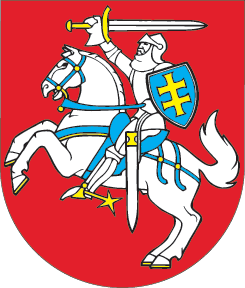 LIETUVOS RESPUBLIKOSVIETOS SAVIVALDOS ĮSTATYMO NR. I-533 4, 12, 16, 20, 27, 29, 57 STRAIPSNIŲ IR TREČIOJO1 SKIRSNIO PAVADINIMO PAKEITIMO IR ĮSTATYMO PAPILDYMO 105 STRAIPSNIU ĮSTATYMO NR. XIII-3312 7 STRAIPSNIO PAKEITIMOĮSTATYMAS2021 m. balandžio 15 d. Nr. XIV-239Vilnius1 straipsnis. 7 straipsnio pakeitimas1. Pakeisti 7 straipsnio 2 dalį ir ją išdėstyti taip:„2. Pakeisti 27 straipsnio 9 dalies 6 punktą ir jį išdėstyti taip:„6) valstybės kontrolieriaus rašytiniu prašymu gali dalyvauti ar pavesti savivaldybės kontrolės ir audito tarnybos valstybės tarnautojams ir darbuotojams, dirbantiems pagal darbo sutartis, pagal jų kompetenciją dalyvauti Valstybės kontrolės atliekamuose savivaldybės administravimo subjektų finansiniuose, atitikties ir veiklos audituose;“.“2. Pakeisti 7 straipsnio 5 dalį ir ją išdėstyti taip:„5. Pakeisti 27 straipsnio 9 dalies 20 punktą ir jį išdėstyti taip:„20) sudaro sąlygas Valstybės kontrolei dalyvauti atliekant savivaldybės metinių ataskaitų rinkinio auditą tokiu mastu, kad Valstybės kontrolė surinktų tinkamus ir pakankamus įrodymus, reikalingus išvadai dėl nacionalinio metinių ataskaitų rinkinio parengti, ir teikia Valstybės kontrolei duomenis apie savivaldybės metinių ataskaitų rinkinio audito rezultatus.“.“Skelbiu šį Lietuvos Respublikos Seimo priimtą įstatymą.Respublikos Prezidentas	Gitanas Nausėda